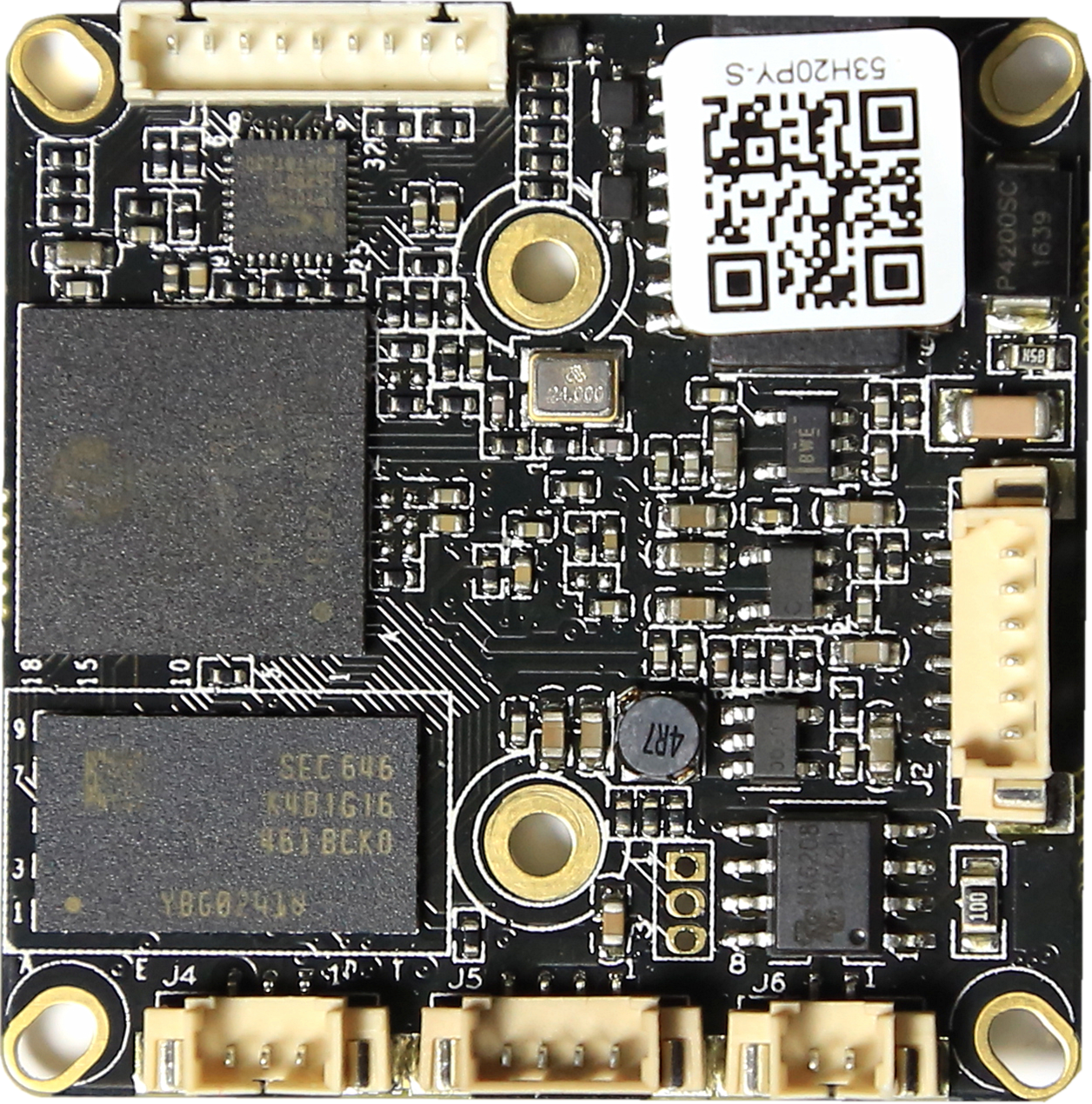 BLK16CV-0323-38X38-V1_01 Interface DescriptionDetailed DefinitionLabelSocketSpecific NoInterface DescriptionFunctionP1J51NCUndefinedP1J52NCUndefinedP1J53GNDGNDP1J54+12V12V DC inputP2J21ETHTR-Ethernet signalP2J22ETHTR+Ethernet signalP2J23LED/PHY_AD3LEDP2J24ETHTX-Ethernet signalP2J25ETHTX+Ethernet signalP2J26LED/PHY_AD0LEDP3J31UART0_RXDP3J32UART0_TXDP3J33GNDP4J41红外输入端Infrared inputP4J42GNDGNDP4J43NCNCP5J61IRCUT_AIRCUT outputP5J62IRCUT_BIRCUT outputP6J11GNDGNDP6J1 2 USB_DPUSB_DPP6J1 3 USB_DMUSB_DMP6J14+5V+5V DC inputP6J15AC_OUTAC_OUTP6J16MIC_PMIC_PP6J17MIC_NMIC_NP6J18AGNDAGNDP6J19ALARM_INALARM_IN